Annexe 1 – FICHE DE CANDIDATURE 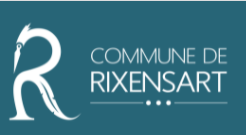 Un projet, une idée pour ma communeBUDGET PARTICIPATIF - RIXENSART - Année ...........FORMULAIRE DE CANDIDATURE A COMPLETERVOUS RENTREZ VOTRE DEMANDE AU NOM D’UNE PERSONNE MORALE AYANT LA FORME JURIDIQUE  ..................................  (veuillez indiquer laquelle).REMPLISSEZ LE CADRE CI-DESSOUS.VOUS RENTREZ VOTRE DEMANDE AU NOM D’UNE ASSOCIATION DE FAIT OU D’UN GROUPEMENT DE CITOYENS.REMPLISSEZ LE CADRE CI-DESSOUS.Personnes soutenant le projet (minimum TROIS personnes) :RÉPONDEZ DE LA FAÇON LA PLUS COMPLÈTE ET LA PLUS PRÉCISE AUX QUESTIONS SUIVANTES.Décrivez en quelques mots votre projet et ses objectifs (10 lignes max.) ?………………………………………………………………………………………………………………………………………………………………………..……………………………………………………………………………………………………………………………………………….………………………………………………………………………………………………………………………………………………..……………………………………………………………………………………………………………………………………………………………………………………………………………………………………………………………………………………………………………..……………………………………………………………………………………………………………………………………..………………………………………………………………………………………………………………………………………………..………………………………………………………………………………………………………………………………………………………………………………………………………………………………………………………………………………………………………………………………………………………………………………………………………………………………………………………………..…………………………………………………………………………En quoi votre projet s’inscrit-il dans les objectifs poursuivis par la commune pour le budget participatif (règlement et appel à projets) ?………………………………………………………………………………………………………………………………………………………………………..……………………………………………………………………………………………………………………………………………….………………………………………………………………………………………………………………………………………………..……………………………………………………………………………………………………………………………………………………………………………………………………………………………………………………………………………………………………………..……………………………………………………………………………………………………………………………………..…………………………………………………………………………………………………………………………………………………………………………………………………………………..……………………………………………………………………………………………………………………………………………….………………………………………………………………………………………………………………………………………………..……………………………………………………………………………………………………………………………………………………………………………………………………………………………………………………………………………………………………………..……………………………………………………………………………………………………………………………………..…………………………………………Quels effets d’intérêt général sont attendus pour la population via la réalisation de votre projet ?…………………………………………………………………………………………………………………………………………………………………………………………………………………………………………………………………………………………………..……………………………………………………………………………………………………………………………………..……………………………………………………………………………………………………………………………………………………………………………………………………………………………………………………………………………………………………………………………………………..……………………………………………………………………………………………………………………………………..……………………………………………………………………………………………………………………………………………………………………………………………………………………………………………………………………………………………………………………………………………..……………………………………………………………………………………………………………………………………..………………………………………………………………………………………………………………………………………………………………………………………………………Description du projetQuelle est la localisation du projet ?…………………………………………………………………………………………………………………………………………………………………………………………………………………………………………………………………………………………………..……………………………………………………………………………………………………………………………………..……………………………………………………………………………………………………………………………………………………………………………………………………………………………………………………………………………………………………………………………………………..……………………………………………………………………………………………………………………………………..…………………………………………………………………………………………………………………………………………………………..……………………………………………………………………………………………………………………………………………………………………………………………………………………………………………………………………………………………………………………………………………..……………………………………………………………………………………………………………………………………..…………………………………………Le projet est-il réalisé en collaboration avec d’autres organismes ou associations ? Si oui, citez-les et décrivez les termes de collaboration dans ce projet.…………………………………………………………………………………………………………………………………………………………………………………………………………………………………………………………………………………………………..……………………………………………………………………………………………………………………………………..……………………………………………………………………………………………………………………………………………………………………………………………………………………………………………………………………………………………………………………………………………..……………………………………………………………………………………………………………………………………..…………………………………………………………………………………………………………………………………………………………..……………………………………………………………………………………………………………………………………………………………………………………………………………………………………………………………………………………………………………………………………………..……………………………………………………………………………………………………………………………………..…………………………………………Calendrier reprenant les principales étapes du projet jusqu’à sa concrétisation.…………………………………………………………………………………………………………………………………………………………………………………………………………………………………………………………………………………………………..……………………………………………………………………………………………………………………………………..……………………………………………………………………………………………………………………………………………………………………………………………………………………………………………………………………………………………………………………………………………..……………………………………………………………………………………………………………………………………..…………………………………………Décrivez les investissements ou/et les dépenses matérielles souhaités.…………………………………………………………………………………………………………………………………………………………………………………………………………………………………………………………………………………………………..……………………………………………………………………………………………………………………………………..……………………………………………………………………………………………………………………………………………………………………………………………………………………………………………………………………………………………………………………………………………..……………………………………………………………………………………………………………………………………..…………………………………………Estimez le coût pour les différents investissements et/ou les achats de matériel (maximum 50 % - TVA comprise - du montant total de l’enveloppe annuelle prévue).Chaque investissement ou/et chaque achat doit être estimé.Complétez le tableau ci-dessous :LE COÛT TOTAL DU PROJET EST ESTIMÉ À (TVAC) : …………………………………………………… €Décrivez les mesures pour la durabilité du projet.……………………………………………………………………………………………………………………………………..……………………………………………………………………………………………………………………………………..……………………………………………………………………………………………………………………………………………………………………………………………………………………………………………………………………………………………………………………………………………..……………………………………………………………………………………………………………………………………..…………………………………………Je m’engage à ce  que le projet soit réalisé Par nous, le porteur de projet et les personnes qui ont soutenu l’élaboration du projetUne convention est signée entre la commune de Rixensart et le porteur d’un  projet sélectionné après la proclamation des résultats du vote. Elle définit le rôle des parties pendant la mise en œuvre du projet et tout au long de son existence.Avez-vous des remarques, des précisions que vous souhaitez mentionner ?………………………..……………………………………………………………………………………………………………………………………………….………………………………………………………………………………………………………………………………………………..……………………………………………………………………………………………………………………………………………………………………………………………………………………………………………………………………………………………………………..…………………………………………………………………………………………………Documents repris en annexes : …………………………………..………………………………………………………………………………………………………………………………………………..…………………………………………………………………………………………………………………………………………..………………………………………………………………………………………………………………………………………………..………………………………………………………………………………………………………………………………………………………………………………………………………………………………………………………J’ai pris connaissance du règlement relatif au Budget participatif – Rixensart et m’engage à en respecter les principes.Fait à Rixensart, le ................................Signature : Formulaire rempli (accompagné des annexes utiles)à transmettre au plus tard le jj/mm/annéesous forme numérique à www.jeparticipe.rixensart.be ou par défaut par courrier  à Mme / M. XXXXX Commune de Rixensart -  Budget participatifAv. de Mérode 75 - 1330 RixensartNom : ………………………………………………………………………………………………………………………………………Adresse : ………………………………………………………………………………………………………………………………….Coordonnées de la personne représentant valablement l’association :Nom et Prénom : ……………………………………………………………………………………………………………Adresse : …………………………………………………………………………………………………………………………………Mail : ……………………………………………………………………………………………………………………………………….Téléphone : ……………………………………………………………………………………………………………………………..Document à annexer :PV de l’instance décisionnelle marquant la volonté d’introduire cette candidature.Statuts de l’association.Date et signature :Coordonnées de la personne de référence pour le projet :Nom et prénom : …………………………………………………………………………………………………………Adresse : …………………………………………………………………………………………………………………………………………………………………………………………………………………………………..Mail : ………………………………………………………………………………………………………………………………………Téléphone : …………………………………………………………………………………………………………………………….Nom - prénomAdresseSignature1.2.3.4.5.6.7.8....INVESTISSEMENTMATÉRIEL  À ACHETERQUANTITÉPRIX UNITAIREPRIX TOTAL